______________________________________________________________________«14» октября 2022г №      5                                                                   Главе администрации МО                                                                                            Кокоринское  сельское поселение                                                               В.Н.УванчиковуСПРАВКА         Мною, делопроизводителем Акчиновой В.Н.. на основании п. 3 ч. 1 ст. 3 Федерального закона от 17.07.2009 N 172-ФЗ "Об антикоррупционной экспертизе нормативных правовых актов и проектов нормативных правовых актов" согласно которой,  органами, организациями, их должностными лицами антикоррупционная экспертиза нормативных правовых актов (проектов нормативных правовых актов) проводится в порядке, установленном нормативными правовыми актами соответствующих федеральных органов исполнительной власти, иных государственных органов и организаций, органов государственной власти субъектов Российской Федерации, органов местного самоуправления, и согласно методике, определенной Правительством Российской Федерации, проведена проверка соответствия федеральному законодательству   Постановление главы администрации  МО Кокоринское сельское поселение  от 21.05.2021 г. № 9  «Об утверждении административного регламента осуществления муниципального контроля в сфере соблюдения правил благоустройства  на территории Кокоринского  сельского поселения Кош-Агачского района Республики Алтай»       В ходе проведенной проверки вышеуказанного муниципального нормативно-правового акта, установлено, что он принят в   соответствии   с Федеральным законом от 06.10.2003 г.№131 –ФЗ «Об общих принципах организации местного самоуправления в Российской Федерации», Федеральным  законом от 29.12.2017 г. № 463-ФЗ «О внесении изменений в Федеральный закон «Об общих принципах организации местного самоуправления в Российской Федерации»,  Федеральным законом от 26.12.2008 года № 294-ФЗ «О защите прав юридических лиц и индивидуальных предпринимателей при осуществлении государственного контроля (надзора) имуниципального контроля»,  Решением  Совета депутатов МО Кокоринское  сельское поселение   от 27 декабря  2019 г. № 6-4« Об утверждении Правила содержания и благоустройства территории Кокоринского   сельского поселения, Решением  Совета депутатов МО Кокоринское сельское поселение от 2 ноября 2018 года № 2-7« О внесении изменении и дополнений в Решение № 29-2 от 22.10.2012 г. «Об утверждении Правила содержания и благоустройства территории»МО Кокоринское  сельское поселение Кош-Агачского района Республики Алтай, Постановление  Правительство Республики Алтай от 2 июня 2016года № 159 « Об утверждении порядка разработки и принятия административных регламентов осуществления муниципального контроля  в соответствующих сферах».        Нарушений требований федерального законодательства при его принятии, а также в самом содержании правого акта не выявлено.             Коррупциогенных факторов, изложенных в ст.1 Федерального закона от 17.07.2009 N 172-ФЗ «Об антикоррупционной экспертизе нормативных правовых актов и проектов нормативных правовых актов» и в п.1 Методики проведения антикоррупционной экспертизы нормативно-правовых актов и проектов нормативно-правовых актов утвержденной Постановлением Правительства Российской Федерации от 26 февраля . № 96, при проверке вышеуказанного правового акта не выявлено.   Делопроизводитель администрации                 _________________   В.Н.АкчиноваРОССИЙСКАЯ ФЕДЕРАЦИЯ 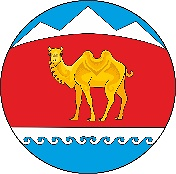 РЕСПУБЛИКА АЛТАЙКОШ-АГАЧСКИЙ РАЙОНСЕЛЬСКАЯ АДМИНИСТРАЦИЯКОКОРИНСКОГО СЕЛЬСКОГО ПОСЕЛЕНИЯ649786 с. Кокоря ул. Молодежная, 1тел. 22-1-97РОССИЯ ФЕДЕРАЦИАЗЫАЛТАЙ РЕСПУБЛИКАКОШ-АГАШ АЙМАККОКОРУ JУРТ JЕЗЕЕЗИНИН АДМИНИСТРАЦИЯЗЫ649786 Кокору j.Молодежный ором, 1тел. 22-1-97на  Постановление главы администрации  МО Кокоринское  сельское поселение» от 21.05.2022г №9 «Об утверждении административного регламента осуществления муниципального контроля в сфере соблюдения правил благоустройства  на территории Кокоринского  сельского поселения Кош-Агачского района Республики Алтай»